Restricted Access to Final Thesis in the LibraryRestricted Access to Final Thesis in the LibraryRestricted Access to Final Thesis in the Library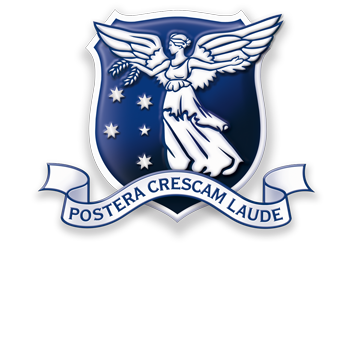 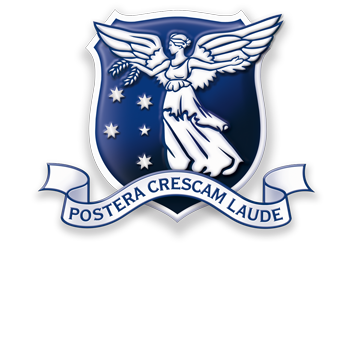 In rare cases, the Pro Vice-Chancellor (Graduate and International Research), in consultation with the awarding faculty, may direct a thesis or work deposited to the Library be withheld from access for a specified time.  For further information see My thesis in the library on the Graduate Research Hub. Please return this form to the Examinations Office once all sections have completed and all statements have been included.  The completed form should be submitted to: gr-exams@unimelb.edu.auThe Research, Innovation and Commercialisation unit should be consulted wherever any contract is signed which places restrictions on the candidate’s or the University’s rights to intellectual property, and a copy of the contract should be attached to this application.The University’s privacy statement can be viewed at http://www.unimelb.edu.au/governance/compliance/privacy In rare cases, the Pro Vice-Chancellor (Graduate and International Research), in consultation with the awarding faculty, may direct a thesis or work deposited to the Library be withheld from access for a specified time.  For further information see My thesis in the library on the Graduate Research Hub. Please return this form to the Examinations Office once all sections have completed and all statements have been included.  The completed form should be submitted to: gr-exams@unimelb.edu.auThe Research, Innovation and Commercialisation unit should be consulted wherever any contract is signed which places restrictions on the candidate’s or the University’s rights to intellectual property, and a copy of the contract should be attached to this application.The University’s privacy statement can be viewed at http://www.unimelb.edu.au/governance/compliance/privacy In rare cases, the Pro Vice-Chancellor (Graduate and International Research), in consultation with the awarding faculty, may direct a thesis or work deposited to the Library be withheld from access for a specified time.  For further information see My thesis in the library on the Graduate Research Hub. Please return this form to the Examinations Office once all sections have completed and all statements have been included.  The completed form should be submitted to: gr-exams@unimelb.edu.auThe Research, Innovation and Commercialisation unit should be consulted wherever any contract is signed which places restrictions on the candidate’s or the University’s rights to intellectual property, and a copy of the contract should be attached to this application.The University’s privacy statement can be viewed at http://www.unimelb.edu.au/governance/compliance/privacy In rare cases, the Pro Vice-Chancellor (Graduate and International Research), in consultation with the awarding faculty, may direct a thesis or work deposited to the Library be withheld from access for a specified time.  For further information see My thesis in the library on the Graduate Research Hub. Please return this form to the Examinations Office once all sections have completed and all statements have been included.  The completed form should be submitted to: gr-exams@unimelb.edu.auThe Research, Innovation and Commercialisation unit should be consulted wherever any contract is signed which places restrictions on the candidate’s or the University’s rights to intellectual property, and a copy of the contract should be attached to this application.The University’s privacy statement can be viewed at http://www.unimelb.edu.au/governance/compliance/privacy In rare cases, the Pro Vice-Chancellor (Graduate and International Research), in consultation with the awarding faculty, may direct a thesis or work deposited to the Library be withheld from access for a specified time.  For further information see My thesis in the library on the Graduate Research Hub. Please return this form to the Examinations Office once all sections have completed and all statements have been included.  The completed form should be submitted to: gr-exams@unimelb.edu.auThe Research, Innovation and Commercialisation unit should be consulted wherever any contract is signed which places restrictions on the candidate’s or the University’s rights to intellectual property, and a copy of the contract should be attached to this application.The University’s privacy statement can be viewed at http://www.unimelb.edu.au/governance/compliance/privacy student detailsstudent detailsstudent detailsstudent detailsstudent detailsstudent detailsStudent NameStudent NameStudent no.Student no.DegreeDegreeDepartmentDepartmentThesis TitleThesis Titlerestricted Access selection (please tick)	restricted Access selection (please tick)	1.   Extension to maximum four year embargo period (either external or full embargo period) One year from existing embargo date  Other (please specify embargo expiry date):        Select one option only and then proceed with selecting the appropriate selections under that option2.   No Access (full embargo selected)   One year from thesis completion date  Other (please specify no access expiry date):       The thesis metadata will not be displayed if you have selected No Access, unless you select the following to the displayed:  Thesis title  Author  Abstract  KeywordsSelect one option only and then proceed with selecting the appropriate selections under that optionSupporting comments IN SUPPORT OF THIS APPLICATION	Supporting comments IN SUPPORT OF THIS APPLICATION	  Statement by Student attached  Statement by Student attached  Statement by Supervisor and Head of Department attached  Statement by Supervisor and Head of Department attachedSignatures	Signatures	Signatures	Signatures	Student nameStudent signatureDate (dd/mm/yy)Supervisor nameSupervisor signatureDate (dd/mm/yy)Head of Department nameHead of Department signatureDate (dd/mm/yy)